Информацияо заседании координационного Совета по направлению «Экология»15 января 2014 года в МБОУ СОШ №34 состоялось открытое заседание координационного Совета по направлению «Экология». В работе координационного Совета приняли участие 33 лидера из числа учащихся и педагогов экологических отрядов   14 ОУ г.о. Самара.На повестку дня были вынесены следующие вопросы:Утверждение состава координационного Совета;Утверждение плана работы направления на 1 полугодие 2015 года;Реализация городских сетевых проектов «Зелёный трамвай», «Экологическая Интернет  - газета», «Ботаническому саду города -  наше внимание и забота»Взаимодействие экологических отрядов города с школой-интернатом №117Совет утвердил перспективный план работы направления на 1 полугодие 2015 года, план взаимодействия экологических отрядов  образовательных учреждений с ботаническим садом города.Координатор  направления «Экология», заместитель директора по ВР МБОУ СОШ №34 Семёнова  И.А.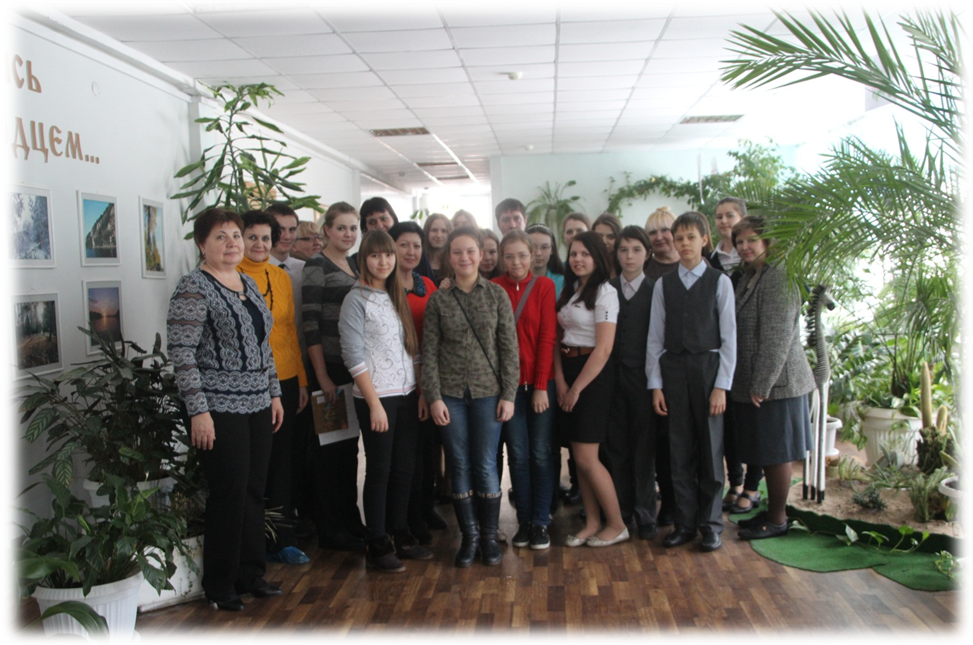 